COLEGIO EMILIA RIQUELME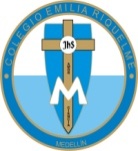 DOCENTE: ALEXANDRA OCAMPO LONDOÑOÁREA: CIENCIAS NATURALES (QUÍMICA)GRADO: DÉCIMO SEGUNDO PERIODO“En la oración encontrarás la dicha.” M.E.RACTIVIDADES SEMANA 4 (mayo 11-15)Buenos días queridas estudiantes, un abrazo fraterno para ustedes y sus familias.Dirígete a la guía imprimible, leer página 7 hasta la 11 (sólo leer, no desarrollar las actividades)Tendremos encuentro virtual el lunes 12 de mayo de 8:00 a 10:00 am.  Emplearé el bloque. La primera hora explicaré estructura y puntos de Lewis, segunda hora realizaré una actividad evaluativa.El enlace para acceder a Zoom se los enviaré al grupo de WhatsApp. Para la clase, todas deben tener su cuaderno de Química y su cartuchera, además de haber leído el contenido de la actividad.Cualquier inquietud, me pueden escribir a al WhatsApp: 3022249009 o al correo electrónico alexandra@campus.com.co.¡Gracias!Feliz y bendecido resto de día